г. Петропавловск-Камчатский		                       « 3 »   июня   2016 года В соответствии с Федеральным законом от 28.12. 2013 г. № 442-ФЗ «Об основах социального обслуживания граждан в Российской Федерации», и в рамках полномочий, определенных постановлением Правительства Камчатского края от 19.12.2008 № 423-П «Об утверждении Положения о Министерстве социального развития и труда Камчатского края»,ПРИКАЗЫВАЮ:1.	Утвердить Порядок предоставления срочных социальных услуг поставщиками социальных услуг в Камчатском крае согласно приложению  к настоящему приказу.2. Признать утратившими силу:1) приказ Министерства социального развития и труда Камчатского края от  24.12.2014 № 1264-п «Об утверждении Порядка предоставления срочных социальных услуг поставщиками социальных услуг в Камчатском крае»;2) приказ Министерства социального развития и труда Камчатского края от 05.10.2015 № 1150-п «О внесении изменений в приложение к приказу Министерства социального развития и труда Камчатского края от 24.12.2014 № 1264-п «Об утверждении Порядка предоставления срочных социальных услуг поставщиками социальных услуг в Камчатском крае»3. Настоящий приказ вступает в силу через 10 дней после дня его официального опубликования.Министр	                                                                                        И.Э. Койрович	 Приложение  к  приказу Министерства социального 		развития и труда	Камчатского  края	от   03.06.2016   № 568-пПорядок предоставления срочных социальных услуг поставщиками социальных услуг в Камчатском крае  Общие положения1.1. Настоящий Порядок предоставления срочных социальных услуг поставщиками социальных услуг в Камчатском крае (далее – Порядок) разработан   в   соответствии   Федеральным   законом   от  28.12.2013 года  № 442-ФЗ «Об основах социального обслуживания граждан в Российской Федерации»  и определяет правила предоставления срочных социальных услуг гражданам, признанным нуждающимися в оказании неотложной помощи1.2. Настоящий Порядок распространяется на граждан Российской Федерации, на иностранных граждан и лиц без гражданства, постоянно проживающих на территории Камчатского края, беженцев, а также на юридических лиц независимо от их организационно-правовой формы и индивидуальных предпринимателей, осуществляющих срочное социальное обслуживание граждан в Камчатском крае.1.3. Для целей настоящего Порядка используются термины, предусмотренные Федеральным законом от 28.12.2013 № 442-ФЗ «Об основах социального обслуживания граждан в Российской Федерации» (далее – Федеральный закон).1.5. Предоставление срочных социальных услуг осуществляется в целях оказания неотложной помощи в сроки, обусловленные нуждаемостью получателя социальных услуг, без составления индивидуальной программы и без заключения договора.1.6. Виды срочных социальных услуг, которые оказываются получателю социальных услуг в целях оказания неотложной помощи, определяются в соответствии с пунктом 1 статьи 21 Федерального закона от 28.12.2013 № 442-ФЗ «Об основах социального обслуживания граждан в Российской Федерации», а также Законом Камчатского края от 01.07.2014 № 469.Наименования и стандарты социальных услуг 2.1. Наименования и стандарты срочных социальных услуг, предоставляемых поставщиками социальных услуг в Камчатском крае, определяются в приложении   к настоящему Порядку.	Правила предоставления срочных социальных услуг бесплатно либо за плату или частичную плату3.1. Срочные социальные услуги в целях оказания неотложной помощи, обусловленные нуждаемостью получателя социальных услуг, предоставляются бесплатно вне зависимости от величины дохода получателей социальных услуг.4. Требования к деятельности поставщика социальных услуг4.1. При предоставлении срочных социальных услуг поставщик социальных услуг обязан:1) осуществлять свою деятельность в соответствии с законодательством Российской Федерации и законодательством Камчатского края;2) соблюдать права человека и гражданина;3) обеспечивать неприкосновенность личности и безопасность получателей социальных услуг;4) обеспечивать ознакомление получателей социальных услуг или их законных представителей с правоустанавливающими документами, на основании которых поставщик осуществляет свою деятельность и оказывает социальные услуги;5) предоставлять бесплатно в доступной форме получателям социальных услуг или их законным представителям информацию об их правах и обязанностях, о сроках, порядке и условиях предоставления срочных социальных услуг;6) использовать информацию о получателях социальных услуг в соответствии с требованиями о защите персональных данных, установленными законодательством Российской Федерации;7) исполнять иные обязанности, предусмотренные статьями 12 и 13 Федерального закона.4.2. При предоставлении срочных социальных услуг поставщик социальных услуг должен обеспечить условия доступности предоставления социальных услуг для получателей социальных услуг:возможность сопровождения получателя социальных услуг при передвижении по территории организации социального обслуживания, а также при пользовании услугами;возможность для самостоятельного передвижения по территории организации социального обслуживания, входа, выхода и перемещения внутри такой организации (в том числе для передвижения в креслах-колясках), для отдыха в сидячем положении, а также доступное размещение оборудования и носителей информации;3) дублирование необходимой для инвалидов звуковой и зрительной информации, а также надписей, знаков и иной текстовой и графической информации знаками, выполненными рельефно-точечным шрифтом Брайля, допуск сурдопереводчика и тифлосурдопереводчика;4) допуск собаки-проводника при наличии документов, подтверждающих ее специальное обучение, выдаваемое по форме и в порядке, которые определяются федеральным органом исполнительной власти, осуществляющим функции по выработке и реализации государственной политики и нормативно-правовому регулированию в сфере социальной защиты населения;5) надлежащее размещение оборудования и носителей информации, необходимых для обеспечения беспрепятственного доступа инвалидов к зданиям и помещениям поставщика социальных услуг и к услугам с учетом ограничений их жизнедеятельности;6) оказание иных видов посторонней помощи.4.3. Подтверждением предоставления срочных социальных услуг является акт о предоставлении срочных социальных услуг, по форме утвержденной приказом Министерства социального развития и труда Камчатского края.5. Перечень документов, необходимых для предоставления социальной услуги, с указанием документов и информации, которые должен представить получатель социальной услуги, и документов, которые подлежат представлению в рамках межведомственного информационного взаимодействия или представляются получателем социальной услуги по собственной инициативе5.1. Основанием для предоставления срочных социальных услуг является поданное в письменной или электронной форме заявление гражданина или его законного представителя о предоставлении срочных социальных услуг в организацию социального обслуживания, а также получение от медицинских, образовательных или иных организаций, не входящих в систему социального обслуживания, информации о гражданах, нуждающихся в предоставлении срочных социальных услуг.5.2. Заявление о предоставлении срочных социальных услуг (далее - заявление) составляется по форме, утвержденной приказом Министерства труда и социальной защиты Российской Федерации от 28.03.2014 № 159н «Об утверждении формы заявления о предоставлении социальных услуг».                                                                                                                                   Приложение  к Порядку предоставлениясрочных  социальных  услуг  поставщиками социальных услуг в  Камчатском краеСтандарт предоставления срочных социальных услуг получателям социальных услуг в Камчатском крае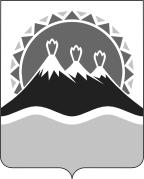 МИНИСТЕРСТВО СОЦИАЛЬНОГО РАЗВИТИЯ  И ТРУДАКАМЧАТСКОГО КРАЯПРИКАЗ №  568-пОб утверждении Порядка предоставления срочных социальных услуг поставщиками социальных услуг в Камчатском крае № п/п№ п/пНаименование социальной услугиОписание социальной услуги, в том числе ее объемСроки предоставления социальной услугиПодушевой норматив финансирования социальной услуги, руб.Условия предоставления социальной услугиПоказатели качества и оценка результатов предоставления социальной услуги112345671.1.Обеспечение бесплатным горячим питанием или наборами продуктовПредусматривает предоставление горячего питания (талоны на горячее питание)  или набора продуктов питания.Примерный перечень продуктов для обеспечения питанием получателей срочных социальных услуг (пакет):картофельное пюре/лапша быстрого приготовления – не более 4 упаковок (либо макаронные изделия до 1 кг), консервы мясные/рыбные -  до 1 кг, масло растительное -  от 0,75- до 1 л; хлебобулочные изделия длительного хранения  - 1кг, сахар – 1к г, чай – не более 100 г, Продуктовые наборы предоставляются при необходимости не чаще 4 раз в год (продолжительность не более 30 минут на одну услугу).Обеспечение горячим питанием осуществляется при необходимости не чаще 5 раз в месяц. (продолжительность не более 20 минут на одну услугу), талон на бесплатное питание предоставляется 1 раз в сутки, не более 180 суток в год.Единица услуги - питание одного получателя социальных услуг в день - 1 услугаПериодичность предоставления услуги: 5 раз в неделю, 1 раз в день.Единица социальной услуги: выдача питания 1 получателю услуг – 1 услугаНеотложная помощь разового характераУтверждается приказом Министерства социального развития и труда Камчатского краяПродукты должны соответствовать установленным срокам годностиПродолжительность оказания услуги не более 60 минут.Удовлетворенность качеством предоставляемой услуги, отсутствие обоснованных жалоб2.2.Обеспечение одеждой, обувью, в том числе бывшими в употреблении, а также  средствами санитарии и гигиеныПредусматривает предоставление предметов сезонной одежды, обуви, а также средствами санитарии и гигиены.Единица социальной услуги: выдача одного наименования одежды 1 получателю услуг – 1 услугаНеотложная помощь разового характераУтверждается приказом Министерства социального развития и труда Камчатского краяОдежда и обувь должны соответствовать размеру получателя социальной услуги, быть пригодными к носке.Продолжительность оказания услуги не более 30 минут.Удовлетворенность качеством предоставляемой услуги, отсутствие обоснованных жалоб3.3.Содействие в получении временного жилого помещенияПредусматривает помощь в виде получения места в центре социальной адаптации, кризисном центре или в некоммерческих организациях.Единица социальной услуги: предоставления жилья 1 получателю услуг– 1 услугаНеотложная помощь разового характераУтверждается приказом Министерства социального развития и труда Камчатского краяУслуга предоставляется лицам без определенного места жительства и женщинам, оказавшимся в кризисной ситуации.Продолжительность оказания услуги не более 30 минут.Удовлетворенность качеством предоставляемой услуги, отсутствие обоснованных жалоб4.Оказание юридической помощи в целях защиты прав и законных интересов получателей социальных услугСодействие в оформлении и восстановлении документов, подготовка запросов в различные ведомства. Оформление 1 документа для 1получателя услуг – 1 услугаНеотложная помощь разового характераУтверждается приказом Министерства социального развития и труда Камчатского краяУслуга призвана давать получателям социальных услуг полное представление об интересующих их законодательных актах и правах в затрагиваемых вопросах.Продолжительность оказания услуги не более 30 минут.Удовлетворенность качеством предоставляемой услуги, отсутствие обоснованных жалоб5.Содействие в получении экстренной психологической помощи с привлечением к этой работе психологов и священнослужителейПредусматривает содействие в приглашении психолога, священнослужителя в целях консультирования и проведения беседы по интересующим их проблемам в целях содействия в мобилизации их психологических, физических, интеллектуальных ресурсов для выхода из кризисной ситуации.1 раз – 1 услугаНеотложная помощь разового характераПризвана укреплять   психическое здоровье получателя социальных услуг, повышать       стрессоустойчивость и    
психическую защищенность  и должна обеспечивать   действенную психологическую       поддержку, веру в собственные силы, поднятие жизненного тонусаПродолжительность оказания услуги не более 50 минут.Удовлетворенность качеством предоставляемой услуги, отсутствие обоснованных жалоб6.Оказание детям психолого-педагогической помощиВыявление в ходе беседы психологических проблем, стоящих перед получателем социальных услуг. Проведение бесед, выслушивание, подбадривание, психологическая поддержка преодоления имеющихся трудностей.Единица социальной услуги:Одна консультация для одного получателя услуг - 1 услугаНеотложная помощь разового характераУтверждается приказом Министерства социального развития и труда Камчатского краяНаличие у получателя социальных услуг потребности ;наличие квалифицированных специалистов.Продолжительность - не более  50 минут на одну услугу.Полнота предоставления социальной услуги, ее своевременность;результативность (эффективность) предоставления социальной услуги (улучшение условий жизнедеятельности получателя социальных услуг)7. Проведение первичного медицинского осмотра7. Проведение первичного медицинского осмотра7. Проведение первичного медицинского осмотра7. Проведение первичного медицинского осмотра7. Проведение первичного медицинского осмотра7. Проведение первичного медицинского осмотра7. Проведение первичного медицинского осмотра7.1Прием получателя социальных услуг Проведение первичного медицинского осмотра клиента врачом-специалистом, фельдшером или медицинской сестрой.Периодичность предоставления социальной услуги:Услуга предоставляется при поступлении клиента в организацию социального обслуживания.Единица социальной услуги:Проведение первичного медицинского осмотра одного получателя социальных услуг- 1 услугаНеотложная помощь разового характераУтверждается приказом Министерства социального развития и труда Камчатского краяНаличие медицинского оборудования, наличие квалифицированных специалистов. Продолжительность осмотра не более 20 минут.Полнота предоставления социальной услуги, ее своевременность;результативность (эффективность) предоставления социальной услуги (улучшение условий жизнедеятельности получателя социальных услуг)7.2.Проведение первичной санитарной обработкиПри отсутствии инфекционных, паразитарных заболеваний принятие клиентом гигиенической ванны или гигиенического душа. -при обнаружении указанных инфекционных заболеваний, произвести дез.обработку клиента согласно СанПин 2.1.2.2564-09. -произвести клиенту смену нательного белья, выдать одежду. При поступлении в организацию. Единица услуги: санитарная обработка 1 получателя услуг – 1 услуга Неотложная помощь разового характераУтверждается приказом Министерства социального развития и труда Камчатского краяНаличие медицинского оборудования, наличие квалифицированных специалистов. Время предоставления услуги – 1 час.Полнота предоставления социальной услуги, ее своевременность;результативность (эффективность) предоставления социальной услуги (улучшение условий жизнедеятельности получателя социальных услуг)7.3.Парикмахерские услугиПри поступлении клиента в организацию социального обслуживания, а также в период проживания предоставляются следующие услуги: стрижка волос, бороды, усов.  Периодичность предоставления услуги: 1 раз в месяц.Единица услуги: 1стрижка 1  получателя услуг– 1 услуга.В срок, определенный индивидуальной программой получателя социальных услугУтверждается приказом Министерства социального развития и труда Камчатского краяНаличие оборудования, наличие квалифицированных специалистов. Время исполнения услуги – 0,5 часа. Полнота предоставления социальной услуги, ее своевременность;результативность (эффективность) предоставления социальной услуги. Отсутствие обоснованных жалоб7.4.Санитарная обработка одежды в дезкамере, дезинфекцияПри поступлении получателя социальных услуг в дезкамере  проводится санитарная обработка одежды и  нательного белья.При поступлении в организацию социального обслуживания, по возвращению клиента, отсутствовавшего более 5 дней. Прием одного клиента – 1 услугаНеотложная помощь разового характераУтверждается приказом Министерства социального развития и труда Камчатского краяНаличие медицинского оборудования, наличие квалифицированных специалистов. Продолжительность осмотра не более 40 минут.Полнота предоставления социальной услуги, ее своевременность;результативность (эффективность) предоставления социальной услуги (улучшение условий жизнедеятельности получателя социальных услуг)8.Содействие в сборе и оформлении документов на получение социального обслуживания  на дому, в полустационарной форме или в стационарной формеОказание консультативной помощи; помощь в сборе документов; написание писем, ходатайств в организации, с целью содействия в оформлении на стационарное, полустационарное  социальное обслуживание, а также социальное обслуживание на дому.Единица социальной услуги: Оформление документов на одного  клиента     – 1 услугаНеотложная помощь разового характераУтверждается приказом Министерства социального развития и труда Камчатского краяЗаявление клиента о предоставлении социального обслуживания, нуждаемость клиента в стационарном либо полустационарном социальном обслуживании, канцелярские товары.Продолжительность  до  120 минут рабочего времени.Полнота предоставления социальной услуги, ее своевременность;результативность (эффективность) предоставления социальной услуги (улучшение условий жизнедеятельности получателя социальных услуг)9.Оказание помощив оформлении ивосстановлениидокументов полу-чателей социальных услугОказание помощи получателю социальных услуг в оформлении различных документов (документов, удостоверяющих личность, документов на получение мер социальной поддержки, пенсий, пособий и прочего), включающей разработку и направление в соответствующие инстанции указанных документов, предоставление разъяснения получателю социальных услуг содержания необходимых документов, а также выполнение необходимых действий для восстановления утраченных получателем социальных услуг документов, в том числе заполнение бланков.Единица услуги – оформление 1 документа 1 клиенту - 1 услугаНеотложная помощь разового характераУтверждается приказом Министерства социального развития и труда Камчатского краяСопровождение получателя социальных услуг при необходимости в организации для оформления документов.Полнота предоставления социальной услуги, ее своевременность;результативность (эффективность) предоставления социальной услуги (улучшение условий жизнедеятельности получателя социальных услуг)10.Психологическая диагностика и обследование личности Неотложная помощь разового характераУтверждается приказом Министерства социального развития и труда Камчатского краяНаличие у получателя социальных услуг потребности;наличие квалифицированных специалистов.Продолжительность - не более 1 час.  30 минут на одну услугу.Полнота предоставления социальной услуги, ее своевременность;результативность (эффективность) предоставления социальной услуги (улучшение условий жизнедеятельности получателя социальных услуг)